О внесении изменений в  Положение о комиссиях по соблюдению требований к служебному поведению муниципальных служащих сельского поселения Енгалышевский сельсовет муниципального района Чишминский район Республики Башкортостан и урегулированию конфликта интересов, утвержденное решением Совета от 10.06.2016 № 38На основании Федеральных законов от 25 декабря 2008 года № 273-ФЗ «О противодействии коррупции», от 02 марта 2007 года № 25-ФЗ «О муниципальной службе в Российской Федерации, руководствуясь Уставом сельского поселения Енгалышевский сельсовет муниципального района Чишминский район Республики Башкортостан, в целях приведения муниципальных нормативных правовых актов Совета сельского поселения Енгалышевский сельсовет в соответствие с Указом Президента Российской Федерации от 01.07.2010 № 821 «О комиссиях по соблюдению требований к служебному поведению федеральных государственных служащих и урегулированию конфликта интересов» ( в редакции Указа Президента Российской Федерации от 25.04.2022 г. 3 232)Совет сельского поселения Енгалышевский сельсовет муниципального района Чишминский район Республик Башкортостан р е ш и л:1. Внести в Положение о комиссиях по соблюдению требований к служебному поведению муниципальных служащих сельского поселения Енгалышевский сельсовет муниципального района Чишминский район Республики Башкортостан и урегулированию конфликта интересов, утвержденное решением Совета сельского поселения Енгалышевский сельсовет от 10.06.2016 № 38, следующие изменения:1.1. Пункт 16.2 Положения после слов «заинтересованные организации» дополнить словами « использовать государственную информационную систему в области противодействия коррупции  «Посейдон», в том числе для направления запросов».2. . Настоящее решение обнародовать в установленном Уставом сельского поселения Енгалышевский сельсовет муниципального района порядке, разместить на официальном сайте Администрации сельского поселения Енгалышевский сельсовет муниципального района Чишминский район в сети ИНТЕРНЕТ.Глава сельского поселения                                              Ф.Г. БадретдиновБаш[ортостан Республика]ыШишм^ районыМУНИЦИПАЛЬ РАЙОН советЫныЕНГАЛЫШ ауыл советыауыл биЛ^м^е СОВЕТы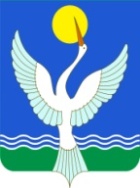 СОВЕТ СЕЛЬСКОГО ПОСЕЛЕНИЯЕнгалышевский сельсоветМУНИЦИПАЛЬНОГО РАЙОНАЧишминскИЙ районРеспублики Башкортостан[АРАР04 апрель 2023 й.№ 17РЕШЕНИЕ 04 апреля 2023 г.